АДМИНИСТРАЦИЯ ГОРОДСКОГО ОКРУГА «ГОРОД КИЗЕЛ»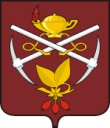 П О С Т АН О В Л Е Н И Е  30.11.2022                                                                                	              № 473Об утверждении Программы профилактики рисков причинения вреда (ущерба) охраняемым законом ценностям при осуществлении муниципального контроля в сфере благоустройства территории городского округа «Город Кизел» на 2023 годВ соответствии с Федеральными законами от 06.10.2003 № 131-ФЗ «Об общих принципах организации местного самоуправления в Российской Федерации», от 31.07.2020 № 248-ФЗ «О государственном контроле (надзоре) и муниципальном контроле в Российской Федерации», руководствуясь пункта 11 части 2 стать 44 Устава городского округа «Город Кизел» Пермского края, администрация города КизелаПОСТАНОВЛЯЕТ:	 1.Утвердить Программу  профилактики рисков причинения вреда (ущерба) охраняемым законом ценностям при осуществлении муниципального контроля в сфере благоустройства территории городского округа «Город Кизел» на 2023 год.2. Настоящее постановление обнародовать в МБУ «Кизеловская              библиотека» и разместить на официальном сайте администрации города Кизела – http://www.kizelraion.ru.3.  Настоящее постановление вступает в силу с 01 января 2023 года.4. Контроль за исполнением настоящего постановления возложить на заместителя главы администрации города Кизела по инфраструктуре и ЖКХ Пихтовникова И.Ю.И.о.главы города Кизела					                             С.Е.Гинтер                                                                         УТВЕРЖДЕНА						         постановлением администрации                                                                          городского округа «Город Кизел»                                                                              от  30.11.2022 № 473             Программапрофилактики рисков причинения вреда (ущерба) охраняемым законом ценностям при осуществлении муниципального контроля в сфере благоустройства территории городского округа «Город Кизел»на 2023 год1. Общие положения1.1. Настоящая Программа профилактики рисков причинения вреда (ущерба) охраняемым законом ценностям при осуществлении  муниципального контроля в  сфере благоустройства территории  городского округа «Город Кизел» на 2023 год (далее - Программа) устанавливает порядок проведения профилактических мероприятий, направленных на предупреждение причинения вреда (ущерба) охраняемым законом ценностям, соблюдение которых оценивается в рамках осуществления муниципального контроля в сфере благоустройства территории городского округа «Город Кизел» (далее – муниципальный контроль).2. Описание текущего развития профилактической деятельности администрации городского округа «Город Кизел»2.1. Объектами при осуществлении муниципального контроля являются: - деятельность, действия (бездействие) граждан и организаций, в рамках которых должны соблюдаться обязательные требования, в том числе предъявляемые к гражданам и организациям, осуществляющим деятельность, действия (бездействие);- здания, помещения, сооружения, линейные объекты, территории, включая земельные участки, оборудование, устройства, предметы, материалы, транспортные средства, природные и природно-антропогенные объекты и другие объекты, которыми граждане и организации владеют и (или) пользуются и к которым предъявляются обязательные требования (далее - производственные объекты).2.2. Главной задачей администрации городского округа «Город Кизел» (далее – администрация округа)при осуществлении муниципального контроля является переориентация контрольной деятельности на объекты повышенного риска и усиление профилактической работы в отношении всех объектов контроля, обеспечивая приоритет проведения профилактики.3. Цели и задачи реализации Программы3.1. Профилактика рисков причинения вреда (ущерба) охраняемым законом ценностям направлена на достижение следующих основных целей:- стимулирование добросовестного соблюдения обязательных требований всеми контролируемыми лицами;- устранение условий, причин и факторов, способных привести к нарушениям обязательных требований и (или) причинению вреда (ущерба) охраняемым законом ценностям;- создание условий для доведения обязательных требований до контролируемых лиц, повышение информированности о способах их соблюдения.3.2. Задачами Программы являются:- укрепление системы профилактики нарушений обязательных требований;- выявление причин, факторов и условий, способствующих нарушениям обязательных требований, разработка мероприятий, направленных на устранение нарушений обязательных требований;- формирование одинакового понимания обязательных требований у всех участников контрольной деятельности.4. Перечень профилактических мероприятий, сроки(периодичность) их проведения4.1. В соответствии с решением Думы городского округа «Город Кизел»                  от 19.11.2021 № 292 «Об утверждении Положения о муниципальном контроле в сфере благоустройства на территории городского округа «Город Кизел»  проводятся следующие профилактические мероприятия:- информирование;- обобщение правоприменительной практики;- консультирование;- профилактический визит;- объявление предостережения.4.2. Перечень профилактических мероприятий с указанием сроков (периодичности) их проведения, ответственных за их осуществление указаны в приложении к Программе.5. Показатели результативности и эффективности Программы5.1. Для оценки результативности и эффективности Программы устанавливаются следующие показатели результативности и эффективности:- количество проведенных профилактических мероприятий;(показатель рассчитывается как общее количество проведенных контрольных мероприятий);- доля профилактических мероприятий в объеме контрольных мероприятий;(показатель рассчитывается как отношение количества проведенных профилактических мероприятий к количеству проведенных контрольных мероприятий). 5.2. Сведения о достижении показателей результативности и эффективности Программы включаются администрацией округа в состав доклада о виде муниципального контроля в соответствии со статьей 30 Федерального закона от 31.07.2020 № 248-ФЗ «О государственном контроле (надзоре) и муниципальном контроле в Российской Федерации».Приложениек Программе профилактики рисков                                                                         причинения вреда (ущерба) охраняемым законом ценностям при осуществлении муниципального контроля в сфере благоустройства территории  городского округа «город Кизел» на 2023 годПеречень профилактических мероприятий,сроки (периодичность) их проведенияПриложениек Программе профилактики рисков                                                                         причинения вреда (ущерба) охраняемым законом ценностям при осуществлении муниципального контроля в сфере благоустройства территории  городского округа «город Кизел» на 2023 год№Вид мероприятияФорма мероприятияПодразделение и (или) должностные лица местной администрации, ответственные за реализацию мероприятияСроки (периодичность) их проведения123451ИнформированиеПроведение публичных мероприятий (собраний, совещаний, семинаров) с контролируемыми лицами в целях их информированияотдел коммунального хозяйства, природопользования и дорожной деятельности администрации городского округа «Город Кизел» (далее-уполномоченный орган)По мере необходимости в течение года1ИнформированиеРазмещение и поддержание в актуальном состоянии на официальном сайте городского округа «город Кизел» в информационно-телекоммуникационной сети «Интернет» информации, перечень которой предусмотрен Положением об осуществлении муниципального контроля в сфере благоустройства территории городского округа «город Кизел»отдел коммунального хозяйства, природопользования и дорожной деятельности администрации городского округа «Город Кизел» (далее-уполномоченный орган)По мере обновления2Обобщение правоприменительной практикиОбобщение правоприменительной практики осуществляется должностными лицами уполномоченного органа путем сбора и анализа данных о проведенных контрольных мероприятиях и их результатах, поступивших в уполномоченный орган обращенийв срок до 1 апреля за предыдущий календарный год на официальном сайте3КонсультированиеКонсультирование (разъяснения по вопросам, связанным с организацией и осуществлением муниципального контроля) осуществляется должностным лицом по обращениям контролируемых лиц и их представителей без взимания платы. Консультирование осуществляется как в устной форме по телефону, посредством видео-конференцсвязи, на личном приеме либо в ходе проведения профилактического мероприятия, контрольного мероприятия, так и в письменной формеПо запросув форме устных и письменных разъяснений4Профилактический визитПрофилактический визит проводится должностным лицом в форме профилактической беседы по месту осуществления деятельности контролируемого лица либо путем использования видео-конференцсвязиПодлежат проведению в течение года (при наличии оснований).Обязательные профилактические визиты проводятся в течении 1 рабочего дня5Объявление предостереженияУполномоченный орган объявляет контролируемому лицу предостережение о недопустимости нарушения обязательных требований и предлагает принять меры по обеспечению соблюдения обязательных требованийВ течение года (при наличии оснований)№п/пПунктРедакция программыПредлагаемая редакцияОснованияФамилия, имя, отчество Год рожденияАдрес места жительства Личная подпись Дата